MHSSCA Safety Action Plan 
Alpine ValleyAlpine Valley:
6775 Highland Rd. White Lake Mi. 48386
Main Office- 248-887-2180
Ski Patrol- 248-714-9307 
Lift Operations-?Injured athletes will be looked after by the Athletic Trainer or Ski Patrol. If transportation is needed the Ski Patrol & Alpine Valley staff will transport the athlete to the Ski Patrol building. If emergency transportation by ambulance is needed, Ski Patrol will arrange pick up at the Ski Patrol building. This will be done by local EMS or the White Lake Fire Department. Please look at the map below for locations.AED Locations- One is located inside the Ski Patrol building. The other is on the first floor of the main lodge near …….
Tourniquet Location- At the Skiers Left Start in a Kelly Brush Stop the Bleed KitLocal HospitalsHuron Valley Emergency Room- 7 miles away and open 24 hours a day
1 William Carls Dr, Commerce Twp Mi. 48382
Main- 248-937-3300
St. Joseph Oakland Emergency Room- 15 miles away and open 24 hours a day
44405 Woodward Ave, Pontiac Mi. 48341
Main- 248-858-3000
Trinity Health Livingston Emergency Room- 23 miles away and open 24 hours a day
620-Byron Rd, Howell Mi. 48843
Main- 517-545-6000Urgent CaresSpringfield Urgent Care White Lake- 2 miles away and open 9am-9pm
320 Town Center Blvd C-101, White Lake Mi. 48386
Main- 248-849-0635Springfield Urgent Care Highland- 8 miles away and open 9am-9pm
2116 S. Milford Rd, Highland Twp Mi. 48357
Main- 248-516-2300Police & Fire DepartmentsWhite Lake Police Department- 1 mile away
7525 Highland Rd, White Lake Mi. 48383
Main-248-698-4400White Lake Fire Department Station #1- 1 mile away
7420 Highland Rd, White Lake Mi 48383
Main- 248-698-3335The Ski Patrol building is highlighted in yellow on the map below. It is located off the parking lot at the bottom of chair 2. If an ambulance is needed, they will pick up directly at the Ski Patrol building. The race arena runs on chair 8 in the green highlighted area. 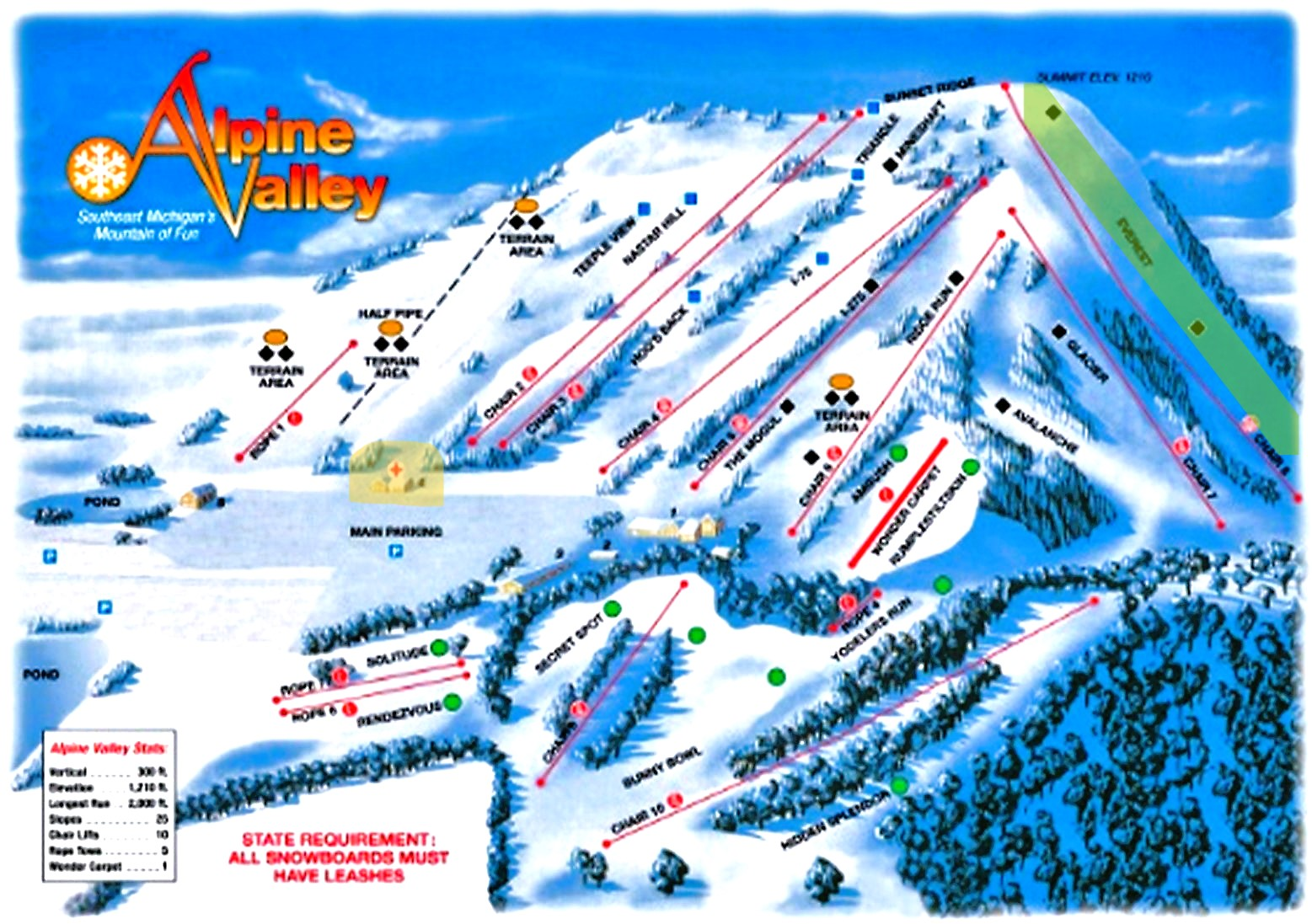 